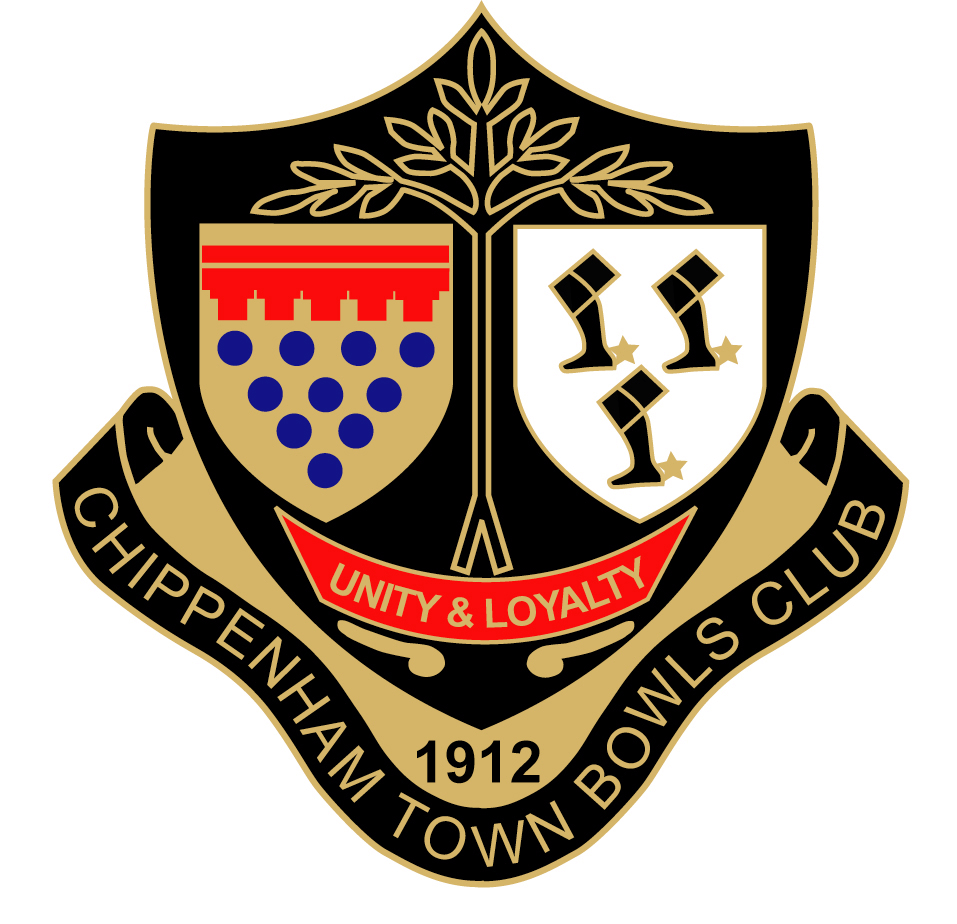 Chippenham Town Bowls ClubLegionellosis is the collective name given to the pneumonia-like illness caused by legionella bacteria. This includes the most serious legionnaires’ disease, as well as the similar but less serious conditions of Pontiac fever and Lochgoilhead fever. Legionnaires’ disease is a potentially fatal form of pneumonia and everyone is susceptible to infection. However, some people are at higher risk, including: ■ people over 45 years of age; ■ smokers and heavy drinkers; ■ people suffering from chronic respiratory or kidney disease; ■ anyone with an impaired immune system. The bacterium Legionella pneumophila and related bacteria are common in natural water sources such as rivers, lakes and reservoirs, but usually in low numbers. Since legionella bacteria are widespread in the environment, they may also contaminate and grow in purpose-built water systems. Any water system that has the right environmental conditions could potentially be a source for legionella bacteria growth. There is a reasonably foreseeable legionella risk in your water system if:■ water is stored or re-circulated as part of the system; ■ the water temperature in all or some part of the system is between 20–45 °C; ■ there are sources of nutrients such as rust, sludge, scale and organic matters; ■ the conditions are likely to encourage bacteria to multiply;■ if water droplets are produced they can be dispersed over a wide area, eg Irrigation   Systems (aerosols)Under general health and safety law, Carrying out a risk assessment is the Club’s responsibility and will help establish any potential risks and implement measures to either eliminate or control risks. The risk assessment must be done by a competent person with the necessary skills. This can be done by someone from within the Club or from someone outside, eg an external consultant.  Details of the specific law that applies can be found in part 1 of Legionnaires’ disease: The control of legionella bacteria in water systems. The risk assessment should include: ■ the name of the competent person and a description of the system; ■ any potential risk sources; ■ any controls currently in place to control risks;■ monitoring, inspection and maintenance procedures; ■ records of the monitoring results, inspection and checks carried out;  ■ a review date. If the competent person decides that the risks are insignificant and are being properly managed to comply with the law, the assessment is complete and no further action is necessary. A competent person is someone with the necessary skills, knowledge and experience to manage health and safety, including the control measures. You could appoint one, or a combination of. Check List to be carried out by a competent personChecks carried out by: ………R.J Chalmers……… Print name                                    ……………………………… Signature                                 …………………………Sep………2019……………………………………………………… DateAssociated documents: Sports Club Safety Authority Legionella control and prevention.HSE Legionnaires disease guide for duty holders.HSE Legionnaires disease technical guidance.Pass/Fail1Tank lid protects water from sun×2Float valve correct operation×3Float valve 20mm gap to water level×4Tank overflows working correctly5External pipes are lagged and protected from sun×6Check and remove any debris from tank7Water is clear and free from algae, bio film8No rust or scale present (check rivets)9No redundant or dead-end pipework10Hoses are disconnected×11Redundant hoses are emptied and stored out of direct sun×12Water temperature cannot exceed 20 degrees Celsius13Outside tap is clean and working correctly14Non-return valve is fitted15Stop cocks working×16Pop up sprinklers working correctly×Chk NoDateWork Carried OutName1Apr192 x tank lids replacedR. J. Chalmers2Aug19Slave tank float valve and pipework moved to main tankR. J. Chalmers3Aug19Slave tank float valve and pipework moved to main tankR. J. Chalmers5May19External pipes laggedR. J. Chalmers10May19New 19mm hose with trolley providedR. J. Chalmers11May19Spare hoses stored in lock upR. J. Chalmers15May19Stop cock replaced main tankR. J. Chalmers16Sep194 X Pop Up replacedR. J. Chalmers